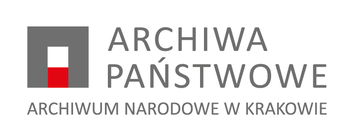 NZP.26.5.2022							Kraków, 09.11.2022 r.Dotyczy: postępowania przetargowego na „Dostawę energii elektrycznej dla nowej siedziby Archiwum Narodowego w Krakowie Oddział w Nowym Sączu przy ul. 29 Listopada 12”Z A W I A D O M I E N I Eo wyjaśnieniu treści SWZW związku z otrzymaniem pytań dotyczących treści specyfikacji istotnych warunków zamówienia do postępowania przetargowego zgodnie z zapisami art. 135 ust. 6 ustawy z dnia 11 września 2019 r. Prawo zamówień publicznych przekazuje ich treść bez ujawniania źródła wraz z odpowiedziami na pytania oraz wyjaśnieniami.Pytanie nr 1 Proszę o informację, czy wedle ustawy z dnia 27-10-2022r o środkach nadzwyczajnych mających na celu ograniczenie wysokości cen energii elektrycznej oraz wsparciu niektórych odbiorców w 2023 roku, są Państwo odbiorcą uprawnionym?http://orka.sejm.gov.pl/opinie9.nsf/nazwa/2697_u/$file/2697_u.pdfOdpowiedź Zamawiającego:Zgodnie z art. 2 pkt 2 lit. e) tiret 12 ustawy z dnia 27 października 2022 r. o środkach nadzwyczajnych mających na celu ograniczenie wysokości cen energii elektrycznej oraz wsparciu niektórych odbiorców w 2023 roku (Dz. U. poz. 2243) Archiwum Narodowe w Krakowie jest odbiorcą uprawnionym jako podmiot prowadzący działalność archiwalną, o której mowa w art. 22 ustawy z dnia 14 lipca 1983 r. o narodowym zasobie archiwalnym i archiwach (Dz. U. z 2020 r. poz. 164), w zakresie, w jakim zużywa energię elektryczną na potrzeby tej działalności.